Inequações - parte 1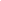 Pensei em um número natural. Somei 5 a ele e obtive um número maior que 12. Em que número pensei?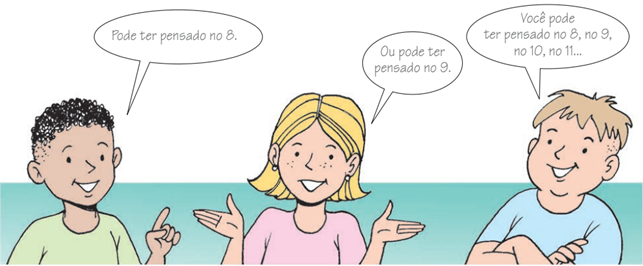 De fato, qualquer número maior que 7 quando somado a 5 resulta um número maior que 12.Se representarmos o número pensado por x, teremos x + 5 > 12.A situação é representada por uma desigualdade que será verdadeira para x > 7.Sentenças que têm pelo menos uma incógnita e são representadas por uma desigualdade recebem o nome de inequações.Atividades1.  	Indique a(s) alternativa(s) que representam inequações: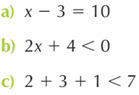 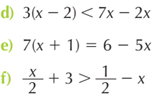 2.  	Numa escola em que as notas variam de 0 a 10, a média mínima para um aluno ser aprovado para o ano seguinte é de 6 pontos nos quatro bimestres. Veja as notas de Marília em Geografia.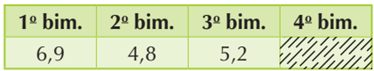 Ou seja, se x é a nota que ela precisa tirar no 4º bimestre para ser aprovada em Geografia, logo: 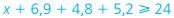 Qual deve ser essa nota de Marília de Geografia no 4º bimestre?3.  	Carlinhos perguntou a sua professora qual era a idade dela.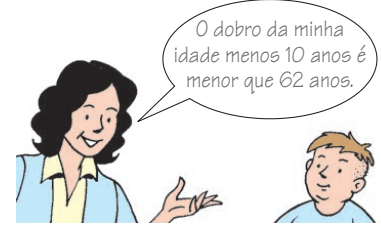 Quais conclusões Carlinhos pode chegar sobre a idade da professora?